              Inschrijfformulier spelweek 2023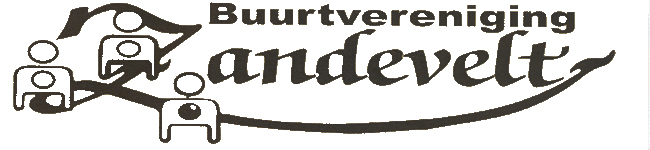   Familienaam………………………………….. Telefoonnummer………………………evt. 06-……………………..DatumZaterdag15 juliMaandag17 juliDinsdag 18 juliWoensdag 19 juliActiviteitGezinsfietstocht + eten               0-100 jaarFoto- puzzeltocht4 t/m 12 JaarHuttenbouwen4 t/m 12 JaarDagje uitPlaswijckpark 3 t/m 12 jaarKosten p.p.Leden Niet-leden*€ 7,00€ 10,50€ 3,00€ 6,00€ 7,00€ 11,00€ 17,50 € 25,00Tijden:14:00 – 18:30 uur11.00-14.00 uur10:00-15:00 uur09:30-16:30 uurNaamLeeftijdEten Ja / nee